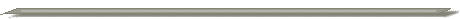 УВАЖАЕМЫЙ РАБОТОДАТЕЛЬ!Приглашаем Вас принять участие в реализации национальных проектов «Демография» и «Производительность труда и поддержка занятости»В рамках национального проекта «Демография» реализуются мероприятия:Возмещение затрат на профессиональное обучение и дополнительное профессиональное образование работников в возрасте 50-ти лет и старше, а также работников предпенсионного возраста (в 2020 году – это женщины 1965-1968 и мужчины 1960-1963 годов рождения).Возмещение затрат на переобучение и повышение квалификации женщин, находящихся в отпуске по уходу за ребенком в возрасте до трёх лет (планирующих приступить к работе в 2020 году).Национальный проект  «Производительность труда и поддержка занятости»Мероприятие направлено на возмещение затрат по переобучению, повышению квалификации работников предприятий в целях поддержки занятости и повышения эффективности рынка труда.Участником проекта может стать производственное предприятие при условии соответствия следующим критериям отбора:Выручка предприятия от 400 млн. рублей до 30 млрд. рублей в год.Наличие потенциала повышения производительности труда  не менее 10%.Доля участия налоговых резидентов иностранных государств в уставном (складочном) капитале юридического лица не свыше 25%.Для получения дополнительной информации и заключения договора  приглашаем вас в ГКУСО Центр занятости населения г. о. Тольятти  по адресу: г. Тольятти, ул. Свердлова, 45а, отдел профессионального обучения начальник отдела Буканова Светлана Алексеевна  кабинет 205, телефон: 24-95-10, 8 (9272) 126883; e-mail: BukanovaSA@cznt.ruУВАЖАЕМЫЙ РАБОТОДАТЕЛЬ!Приглашаем Вас принять участие в реализации национальных проектов  «Демография» и «Производительность труда и поддержка занятости»В рамках национального проекта «Демография» реализуются мероприятия:Возмещение затрат на профессиональное обучение и дополнительное профессиональное образование работников в возрасте 50-ти лет и старше, а также работников предпенсионного возраста (в 2020 году – это женщины 1965-1968 и мужчины 1960-1963 годов рождения).Возмещение затрат на переобучение и повышение квалификации женщин, находящихся в отпуске по уходу за ребенком в возрасте до трёх лет (планирующих приступить к работе в 2020 году).Национальный проект  «Производительность труда и поддержка занятости»Мероприятие направлено на возмещение затрат по переобучению, повышению квалификации работников предприятий в целях поддержки занятости и повышения эффективности рынка труда.Участником проекта может стать производственное предприятие при условии соответствия следующим критериям отбора:Выручка предприятия от 400 млн. рублей до 30 млрд. рублей в год.Наличие потенциала повышения производительности труда  не менее 10%.Доля участия налоговых резидентов иностранных государств в уставном (складочном) капитале юридического лица не свыше 25%.Для получения дополнительной информации и заключения договора  приглашаем вас в ГКУСО Центр занятости населения г. о. Тольятти  по адресу: г. Тольятти, ул. Свердлова, 45а, отдел профессионального обучения начальник отдела Буканова Светлана Алексеевна  кабинет 205, телефон: 24-95-10, 8 (9272) 126883; e-mail: BukanovaSA@cznt.ru